鶴岡食文化ロゴ継続使用確認書　　　　　　　　令和　　年　　　月　　　日※太枠内をご記入ください。※デザイン・使用用途に変更有の場合は申請書を再提出いただきますようお願い申し上げます。(ロゴを継続して使用しない場合、デザインの変更無の場合は本紙回答のみご送付ください。)鶴岡食文化ロゴマークについて詳細はこちらから⇒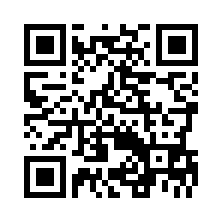 承認番号使用期限使用方法継続使用確認欄　※チェックを入れてください継続使用確認欄　※チェックを入れてください承認番号使用期限使用方法① 継続使用希望② デザイン・用途の変更«No»«承認使用_終了日»«使用方法»□なし□あり➡②に進む□なし　➡③に記入□あり➡申請書再提出継続使用確認欄継続使用確認欄継続使用確認欄継続使用確認欄継続使用確認欄③ 継続使用申請（使用デザイン・使用用途変更なしの場合）③ 継続使用申請（使用デザイン・使用用途変更なしの場合）③ 継続使用申請（使用デザイン・使用用途変更なしの場合）③ 継続使用申請（使用デザイン・使用用途変更なしの場合）③ 継続使用申請（使用デザイン・使用用途変更なしの場合）申請者連絡先住所　　　　　«所在地»住所　　　　　«所在地»住所　　　　　«所在地»住所　　　　　«所在地»申請者連絡先名称または氏名　　　　«申請者»　　　　　　　　　　　　　　　　　　　　　　　　　　　　　　名称または氏名　　　　«申請者»　　　　　　　　　　　　　　　　　　　　　　　　　　　　　　名称または氏名　　　　«申請者»　　　　　　　　　　　　　　　　　　　　　　　　　　　　　　名称または氏名　　　　«申請者»　　　　　　　　　　　　　　　　　　　　　　　　　　　　　　申請者連絡先代表者職氏名　　　　«代表者»　　　　　　　　　　　　　　　　　　　　　　　　　　　　　　代表者職氏名　　　　«代表者»　　　　　　　　　　　　　　　　　　　　　　　　　　　　　　代表者職氏名　　　　«代表者»　　　　　　　　　　　　　　　　　　　　　　　　　　　　　　代表者職氏名　　　　«代表者»　　　　　　　　　　　　　　　　　　　　　　　　　　　　　　申請者連絡先担当者職氏名申請者連絡先所在地〒〒〒申請者連絡先電話番号ﾌｧｸｼﾐﾘ番号申請者連絡先電子ﾒｰﾙｱﾄﾞﾚｽ«No»«No»«No»使用予定期間　　　令和　　年　　月　　日　から　令和　9　年　3　月　31　日　まで　　　令和　　年　　月　　日　から　令和　9　年　3　月　31　日　まで　　　令和　　年　　月　　日　から　令和　9　年　3　月　31　日　まで　　　令和　　年　　月　　日　から　令和　9　年　3　月　31　日　まで